Not: Her sağlık meslek mensubunun yukarıdaki örneği dikkate alarak mesleğiyle ilgili iş listesini yaparken çalıştığı alanlara ve yaptıkları işlere yönelik ayrı ayrı iş listelerini oluşturması gerekmektedir.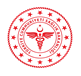 İŞ LİSTESİMeslek AdıMeslek Alanı* (Varsa)Sıra No24 Saat Boyunca Yapılan İşler1……2…....34…....56…....………....………....………....………....………....………....………....………....………....………....………....………....